СОВЕТ ДЕПУТАТОВИЗВЕКОВСКОГОСЕЛЬСКОГО ПОСЕЛЕНИЯНОВОДУГИНСКОГО РАЙОНА СМОЛЕНСКОЙ ОБЛАСТИ                                               РЕШЕНИЕ  от 26 ноября 2020 года                                                                                                № 12О внесении изменений в приложение к решению Совета депутатов Извековского сельского поселения Новодугинского района Смоленской области от 24.07.2020№ 22Руководствуясь Земельным кодексом Российской Федерации, Федеральным законом от 25.10.2001 № 137-ФЗ «О введении в действие Земельного кодекса Российской Федерации», Уставом Извековского сельского поселения Новодугинского района Смоленской области (новая редакция)Совет депутатов Извековского сельского поселения Новодугинского района Смоленской области РЕШИЛ:      1. Внести в приложение к решению Совета депутатов Извековского сельского поселения Новодугинского района Смоленской области от 24.07.2020№ 22«Об установлении ставок арендной платы за земельные участки, государственная собственность на которые не разграничена на территории муниципального образования Извековское сельское поселение Новодугинского района Смоленской области, и земельные участки, находящиеся в муниципальной собственности муниципального образования Извековское сельское поселение Новодугинского района Смоленской области, по видам разрешенного использования и категориям арендаторов в новой редакции» следующие изменения:	1.1.  п.п.83 и 86  исключить. 	2. Опубликовать настоящее решение в Новодугинской районной газете «Сельские зори».	3.Настоящее решение вступает в силу после его подписания.Глава муниципального образованияИзвековское сельское поселениеНоводугинского района Смоленской области                                             Л.П.Суворова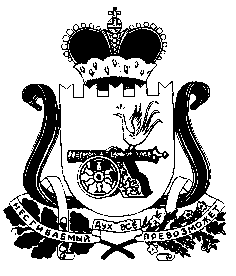 